Spruce ScienceFill in the missing areas about Rachel Carson 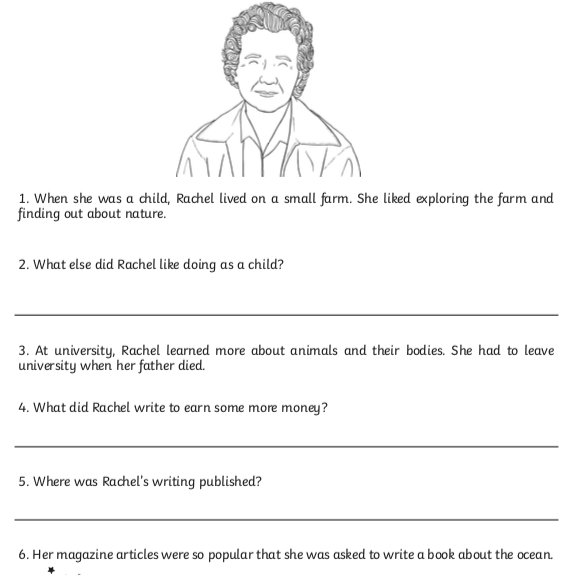 